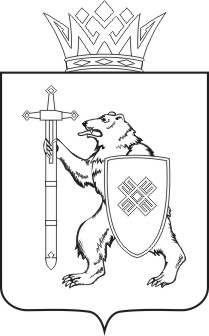 от  7 сентября 2016 г.  № 71-ПОб утверждении Порядка принятия почетных и специальных званий 
(за исключением научных), наград иностранных государств, международных организаций, политических партий, иных общественных объединений и религиозных объединений государственными гражданскими служащими Республики Марий Эл
в Комитете Республики Марий Эл по туризму, на которых распространяются запреты, установленные пунктом 11 части 1 
статьи 17 Федерального закона от 27 июля 2004 г. 
№ 79-ФЗ «О государственной гражданской службе Российской Федерации»В соответствии с Указом Главы Республики Марий Эл 
от 16 декабря 2015 г. № 349 «Об утверждении Положения о порядке принятия лицами, замещающими отдельные государственные должности Республики Марий Эл, отдельные должности государственной гражданской службы Республики Марий Эл, почетных и специальных званий, наград 
и иных знаков отличия (за исключением научных и спортивных) иностранных государств, международных организаций, политических партий, иных общественных объединений и других организаций» 
п р и к а з ы в а ю:1. Утвердить прилагаемый Порядок принятия почетных и специальных званий (за исключением научных), наград иностранных государств, международных организаций, политических партий, иных общественных объединений и религиозных объединений государственными гражданскими служащими Республики Марий Эл в Комитете Республики Марий Эл
по туризму, на которых распространяются запреты, установленные 
пунктом 11 части 1 статьи 17 Федерального закона от 27 июля 2004 г. 
№ 79-ФЗ «О государственной гражданской службе Российской Федерации».2. Отменить приказ Комитета Республики Марий Эл по туризму 
от 15 августа 2016 г. № 63-П «Об утверждении Положения о порядке принятия лицами, замещающими отдельные должности государственной гражданской службы Республики Марий Эл в Комитете Республики 
Марий Эл по туризму, почетных и специальных званий, наград 
и иных знаков отличия (за исключением научных и спортивных) иностранных государств, международных  организаций, политических партий, иных общественных объединений и других организаций», 
за исключением пункта 2.3. Контроль за исполнением настоящего приказа оставляю за собой.П О Р Я Д О Кпринятия почетных и специальных званий (за исключением научных), 
наград иностранных государств, международных организаций, политических партий, иных общественных объединений и религиозных объединений государственными гражданскими служащими Республики Марий Эл в Комитете Республики Марий Эл по туризму, на которых распространяются запреты, установленные пунктом 11 части 1 
статьи 17 Федерального закона от 27 июля 2004 г. № 79-ФЗ 
«О государственной гражданской службе Российской Федерации»1. Настоящим Порядком регламентируется принятие с разрешения председателя Комитета Республики Марий Эл Марий Эл по туризму почетных и специальных званий (кроме научных), наград иностранных государств, международных организаций, политических партий, иных общественных объединений и религиозных объединений, и других организаций (далее соответственно - звания, награды) государственными гражданскими служащими Республики Марий Эл в Комитете Республики Марий Эл по туризму, представителем нанимателя для которых является председатель Комитета Республики Марий Эл по туризму (далее – председатель Комитета) и на которых распространяются запреты, установленные пунктом 11 части 1 статьи 17 Федерального закона 
от 27 июля 2004 г. № 79-ФЗ «О государственной гражданской службе Российской Федерации» (далее - гражданские служащие).2. Гражданский служащий, получивший звание или награду либо уведомленный иностранным государством, международной организацией, политической партией, иным общественным объединением или религиозным объединением о предстоящем их получении, в течение трех рабочих дней представляет председателю Комитета ходатайство о разрешении принять почетное или специальное звание, награду иностранного государства, международной организации, политической партии, иного общественного объединения и религиозного объединения (далее - ходатайство), составленное по форме согласно приложению № 1 к настоящему Порядку. 3. Гражданский служащий, отказавшийся от звания или награды, 
в течение трех рабочих дней представляет председателю Комитета уведомление об отказе в получении почетного или специального звания, награды иностранного государства, международной организации, политической партии, иного общественного объединения и религиозного объединения (далее - уведомление), составленное по форме согласно приложению № 2 к настоящему Порядку.4. Ходатайство (уведомление) регистрируется в день поступления 
в журнале регистрации ходатайств о разрешении принять почетное 
или специальное звание, награду иностранного государства, международной организации, политической партии, иного общественного объединения 
и религиозного объединения, и уведомлений об отказе в их принятии 
(далее - журнал), составленном по форме согласно приложению № 3 
к настоящему Порядку.Прием, регистрация, учет, хранение поступивших ходатайств 
и уведомлений, ведение журнала осуществляется уполномоченным лицом (далее - уполномоченное лицо) отдела финансового и правового обеспечения Комитета Республики Марий Эл по туризму (далее – отдел).Отдел в течение трех рабочих дней после регистрации в журнале передает ходатайство (уведомление) на рассмотрение председателю Комитета.5. Гражданский служащий, получивший звание или награду 
до принятия председателем Комитета решения по результатам рассмотрения ходатайства, передает оригиналы документов к званию, награду и оригиналы документов к ней на ответственное хранение в отдел в течение трех рабочих дней со дня их получения по акту приема-передачи, составленному по форме согласно приложению № 4 к настоящему Порядку.6. В случае если во время служебной командировки гражданский служащий получил звание или награду или отказался от них, срок представления ходатайства либо уведомления исчисляется со дня возвращения гражданского служащего из служебной командировки.7. В случае если гражданский служащий по не зависящей от него причине не может представить ходатайство либо уведомление, передать оригиналы документов к званию, награду и оригиналы документов к ней 
в сроки, указанные в пунктах 2, 3 и 5 настоящего Порядка, он обязан представить ходатайство либо уведомление, передать оригиналы документов к званию, награду и оригиналы документов к ней не позднее следующего рабочего дня после устранения такой причины.8. Письменное разрешение председателя Комитета оформляется путем наложения председателем Комитета на ходатайство в левом верхнем углу резолюции соответственно «разрешаю» или «не разрешаю»
с проставлением даты и подписи.9. В случае удовлетворения председателем Комитета ходатайства гражданского служащего отдел в течение десяти рабочих дней передает такому гражданскому служащему оригиналы документов к званию, награду 
и оригиналы документов к ней по акту приема-передачи, составленному 
по форме согласно приложению № 4 к настоящему Порядку.10. В случае отказа председателем Комитета в удовлетворении ходатайства гражданского служащего отдел в течение десяти рабочих дней сообщает такому гражданскому служащему об этом и направляет оригиналы документов к званию, награду и оригиналы документов к ней 
в соответствующий орган иностранного государства, международную организацию, политическую партию, иное общественное объединение
или религиозное объединение._________________Х О Д А Т А Й С Т В Оо разрешении принять почетное или специальное звание,награду иностранного государства, международной организации, политической партии, иного общественного объединения 
и  религиозного объединенияПрошу разрешить мне принять ______________________________                                                            (наименование почетного или ______________________________________________________________специального звания, награды)__________________________________________________________________________________________________________________________________________________________________________________________(за какие заслуги присвоено и кем, за какие заслуги награжден(а) и кем)______________________________________________________________(дата и место вручения документов к почетному или______________________________________________________________.специальному званию, награды)Документы к почетному или специальному званию, награда и документы к ней (нужное подчеркнуть):______________________________________________________________(наименование почетного или специального звания, награды)______________________________________________________________(наименование документов к почетному или специальному званию, награде)сданы по акту приема-передачи № _______ от «___»______ 20__ г. 
в отдел финансового и правового обеспечения Комитета Республики
Марий Эл по туризму.«___»________ 20__ г.               __________ ________________________                                                         (подпись)           (расшифровка подписи)_________________У В Е Д О М Л Е Н И Еоб отказе в получении почетного или специального звания,награды иностранного государства, международной организации, политической партии, иного общественного объединения  
и религиозного объединенияУведомляю  о  принятом  мною  решении отказаться от получения______________________________________________________________(наименование почетного или специального звания, награды) ____________________________________________________________________________________________________________________________.(за какие заслуги присвоено и кем, за какие заслуги награжден(а) и кем)______________________________________________________________«___»________ 20__ г.               __________ ________________________                                                           (подпись)             (расшифровка подписи)_________________ПРИЛОЖЕНИЕ № 3к Порядку принятия почетных и специальных званий
(за исключением научных), наград иностранных государств, международных организаций, политических партий, иных общественных объединений и религиозных объединений государственными гражданскими служащими Республики Марий Эл в Комитете Республики Марий Эл по туризму, на которых распространяются запреты, установленные пунктом 
11 части 1 статьи 17 Федерального закона от 27 июля 2004 г. № 79-ФЗ «О государственной гражданской службе Российской Федерации»Ж У Р Н А Лрегистрации ходатайств о разрешении принять почетное или специальное звание, 
награду иностранного государства, международной организации, политической партии, 
иного общественного объединения и религиозного объединения, и уведомлений об отказе в их принятии_________________ПРИЛОЖЕНИЕ № 4к Порядку принятия почетных и специальных званий (за исключением научных), наград иностранных государств, международных организаций, политических партий, иных общественных объединений и религиозных объединений государственными гражданскими служащими Республики Марий Эл в Комитете Республики
Марий Эл по туризму, на которых распространяются запреты, установленные пунктом 11 части 1 статьи 17 Федерального закона от 27 июля 2004 г. № 79-ФЗ 
«О государственной гражданской службе Российской Федерации»АКТ
приема-передачиГражданский служащий __________________________________________ 
                                                        (Ф.И.О., должность, структурное подразделение)___________________________________________________________________________в соответствии с Федеральным законом от 27 июля 2004 г. № 79-ФЗ «О государственной гражданской службе Российской Федерации» передает / принимает (нужное подчеркнуть), а уполномоченное лицо отдела финансового и правового обеспечения Комитета Республики 
Марий Эл по туризму ________________________________________ 
                                                                                 (Ф.И.О., должность)принимает / передает (нужное подчеркнуть) оригиналы документов к званию, награду и оригиналы документов к награде иностранного государства, международной организации, политической партии, иного общественного объединения или религиозного объединения: ________________________________________________________________                (указать перечень оригиналов документов к званию/ вид награды, перечень оригиналов ___________________________________________________________________________документов к награде)___________________________________________________________________________,  присвоенному / врученной  (нужное подчеркнуть)_____________________                                                                                                          (за какие заслуги, ____________________________________________________________ 
дата присвоения (вручения)
_________________________________________________________________________________МАРИЙ  ЭЛ  РЕСПУБЛИКЫНТУРИЗМ  ШОТЫШТОКОМИТЕТШЕКОМИТЕТРЕСПУБЛИКИ  МАРИЙ  ЭЛПО  ТУРИЗМУШ Ӱ Д Ы КП Р И К А ЗПредседатель А.П.ПуртовУТВЕРЖДЕНприказом Комитета Республики Марий Эл по туризмуот  7 сентября 2016 г.  № 71-ППРИЛОЖЕНИЕ № 1к Порядку принятия почетных и специальных званий (за исключением научных), наград иностранных государств, международных организаций, политических партий, иных общественных объединений и религиозных объединений государственными гражданскими служащими Республики Марий Эл в Комитете Республики Марий Эл по туризму, на которых распространяются запреты, установленные пунктом 11 части 1 статьи 17 Федерального закона от 27 июля 2004 г. 
№ 79-ФЗ «О государственной гражданской службе Российской Федерации»Председателю Комитета Республики Марий Эл 
по туризмуот ___________________________________(Ф.И.О., замещаемая должность государственной _______________________________________________гражданской службы Республики Марий Эл в ________________________________________________Комитете Республики Марий Эл по туризму)ПРИЛОЖЕНИЕ № 2к Порядку принятия почетных и специальных званий (за исключением научных), наград иностранных государств, международных организаций, политических партий, иных общественных объединений и религиозных объединений государственными гражданскими служащими Республики Марий Эл в Комитете Республики 
Марий Эл по туризму, на которых распространяются запреты, установленные пунктом 11 части 1 статьи 17 Федерального закона от 27 июля 2004 г.
№ 79-ФЗ «О государственной гражданской службе Российской Федерации» Председателю Комитета Республики
Марий Эл по туризмуот ___________________________________(Ф.И.О., замещаемая должность государственной ______________________________________________гражданской службы Республики Марий Эл в ______________________________________________Комитете Республики Марий Эл по туризму) Номер 
и дата регистрации ходатайства (уведомления)Ф.И.О. государственного гражданского служащего, подавшего ходатайство
(уведомление)Номер и дата 
акта приема-передачи гражданским служащим на  ответственное хранение оригиналов документов к званию, награды и оригиналов документов к наградеРезолюция председателя Комитета (разрешаю/ 
не разрешаю)Номер и дата 
акта приема-передачигражданскому служащему оригиналов документов к званию, награды и оригиналов документов к наградеОтметка о направлении оригиналов документов к званию, награды 
и оригиналов документов к награде в соответствующий орган иностранного государства, международную организацию, политическую партию, иное общественное объединение или религиозное объединение.(Номер и дата сопроводительного письма)123456от «___» __________ 20__ г.№ _______ Сдал 
_____________ /______________/«___» __________ 20__ г.Принял 
_____________ /______________/«___» __________ 20__ г.